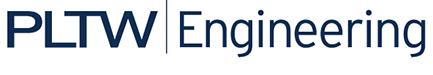 Project 2.2.3 Turbine Engine Design DataSimulation12345678910Pick a setting for each of these and lock them in for all trials. Make realistic choices!Pick a setting for each of these and lock them in for all trials. Make realistic choices!Pick a setting for each of these and lock them in for all trials. Make realistic choices!Pick a setting for each of these and lock them in for all trials. Make realistic choices!Pick a setting for each of these and lock them in for all trials. Make realistic choices!Pick a setting for each of these and lock them in for all trials. Make realistic choices!Pick a setting for each of these and lock them in for all trials. Make realistic choices!Pick a setting for each of these and lock them in for all trials. Make realistic choices!Pick a setting for each of these and lock them in for all trials. Make realistic choices!Pick a setting for each of these and lock them in for all trials. Make realistic choices!Pick a setting for each of these and lock them in for all trials. Make realistic choices!Engine typeFlight ConditionsMachAirspeed (mph)Altitude (ft)Pressure (lbs/in2)Temperature (oF)Throttle (%)Afterburner (on/off)Design VariableChange only one variable in each simulation.Change only one variable in each simulation.Change only one variable in each simulation.Change only one variable in each simulation.Change only one variable in each simulation.Change only one variable in each simulation.Change only one variable in each simulation.Change only one variable in each simulation.Change only one variable in each simulation.Change only one variable in each simulation.Inlet: pressure recovery Fan: pressure ratioFan: efficiencyFan: bypass ratioCompressor: stagesCompressor: CPRCompressor: efficiencyBurner: fuel typeJet-AJet-AJet-AJet-AJet-AJet-AJet-AJet-AJet-AJet-ABurner: max temperature (R)Burner: pressure ratioBurner: efficiencyTurbine: stagesTurbine: efficiencyNozzle: max temperature (R)Nozzle: efficiencyNozzle: A8/A2Engine size (ft2)MaterialChange only one variable in each simulation.Change only one variable in each simulation.Change only one variable in each simulation.Change only one variable in each simulation.Change only one variable in each simulation.Change only one variable in each simulation.Change only one variable in each simulation.Change only one variable in each simulation.Change only one variable in each simulation.Change only one variable in each simulation.InletCompressorBurnerTurbineNozzleDataDataDataDataDataDataDataDataDataDataDataAverage WeightTrust to Weight ratioTemperatures (R), if overheatedSection 1Section 2Section 3Section 4Section 5Section 6Section 7Section 8TSFC